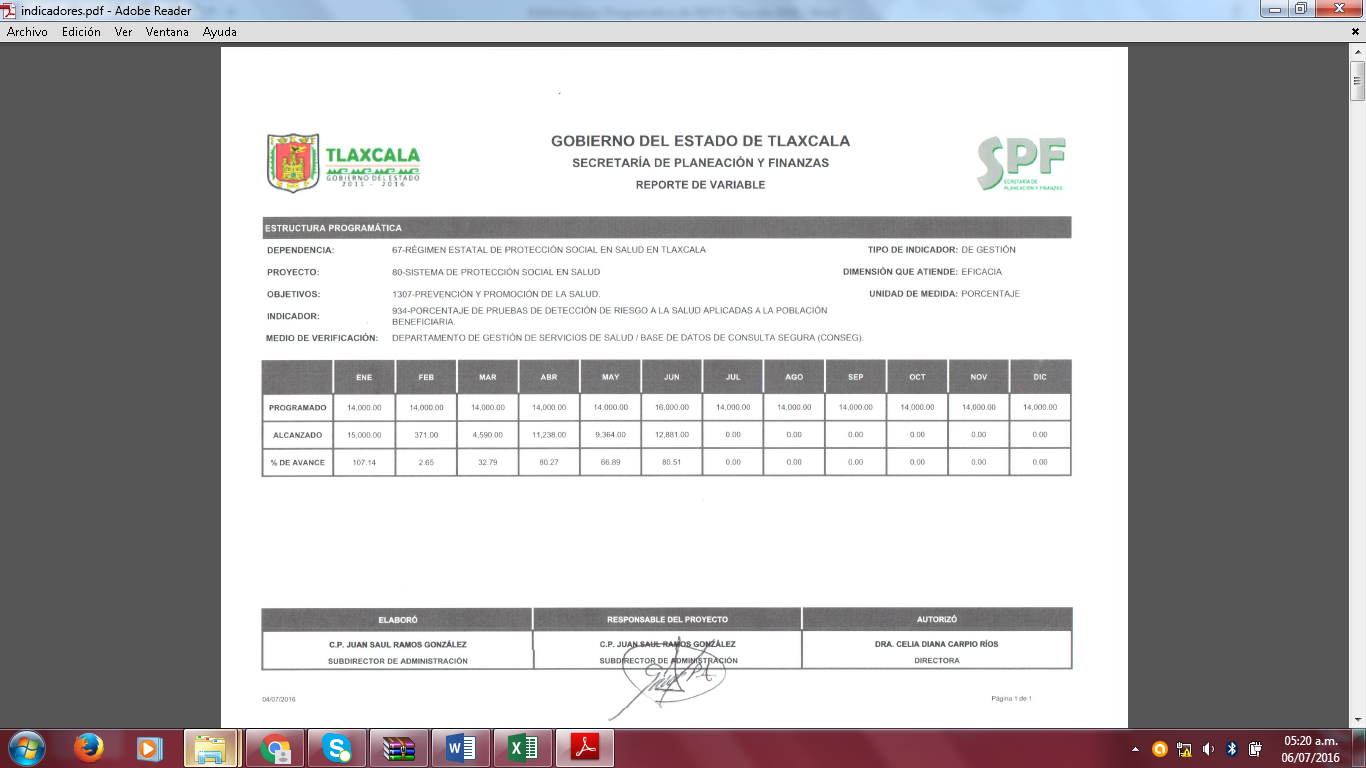 . 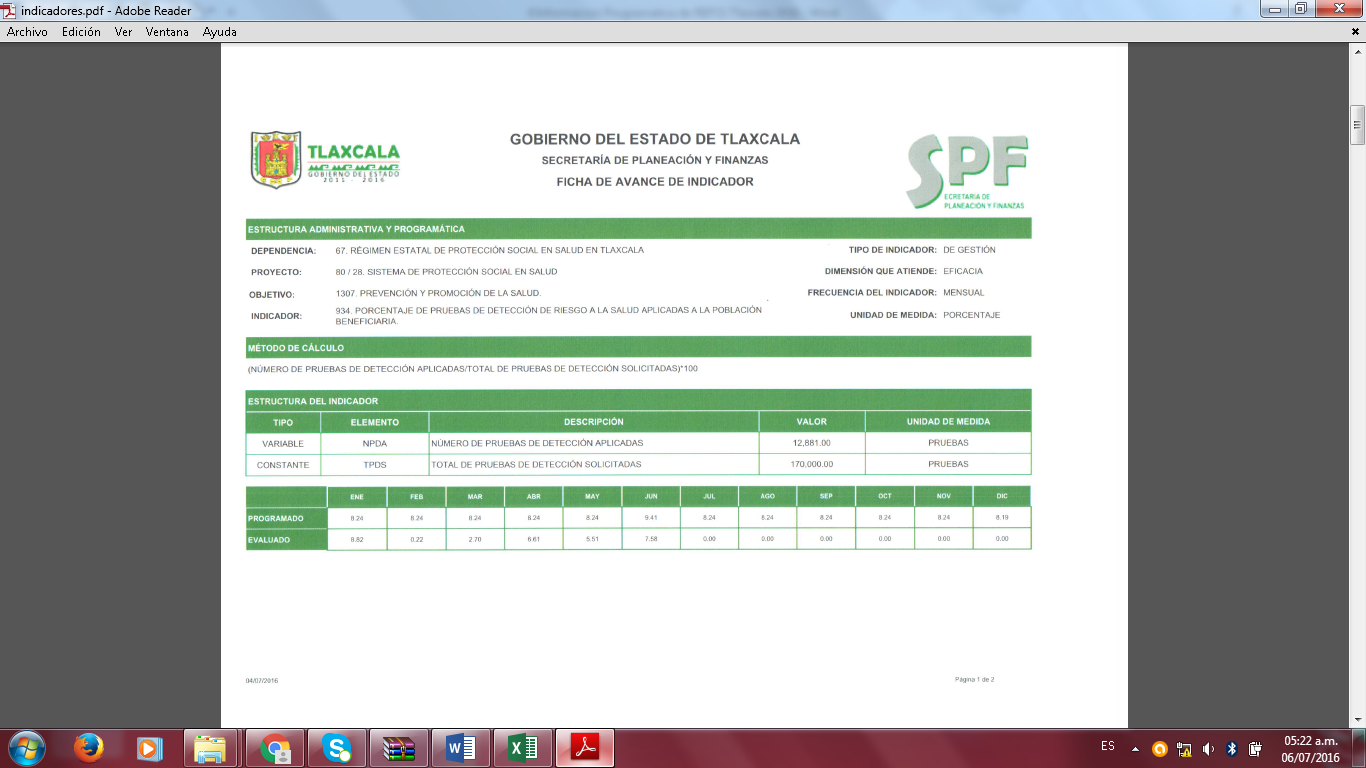 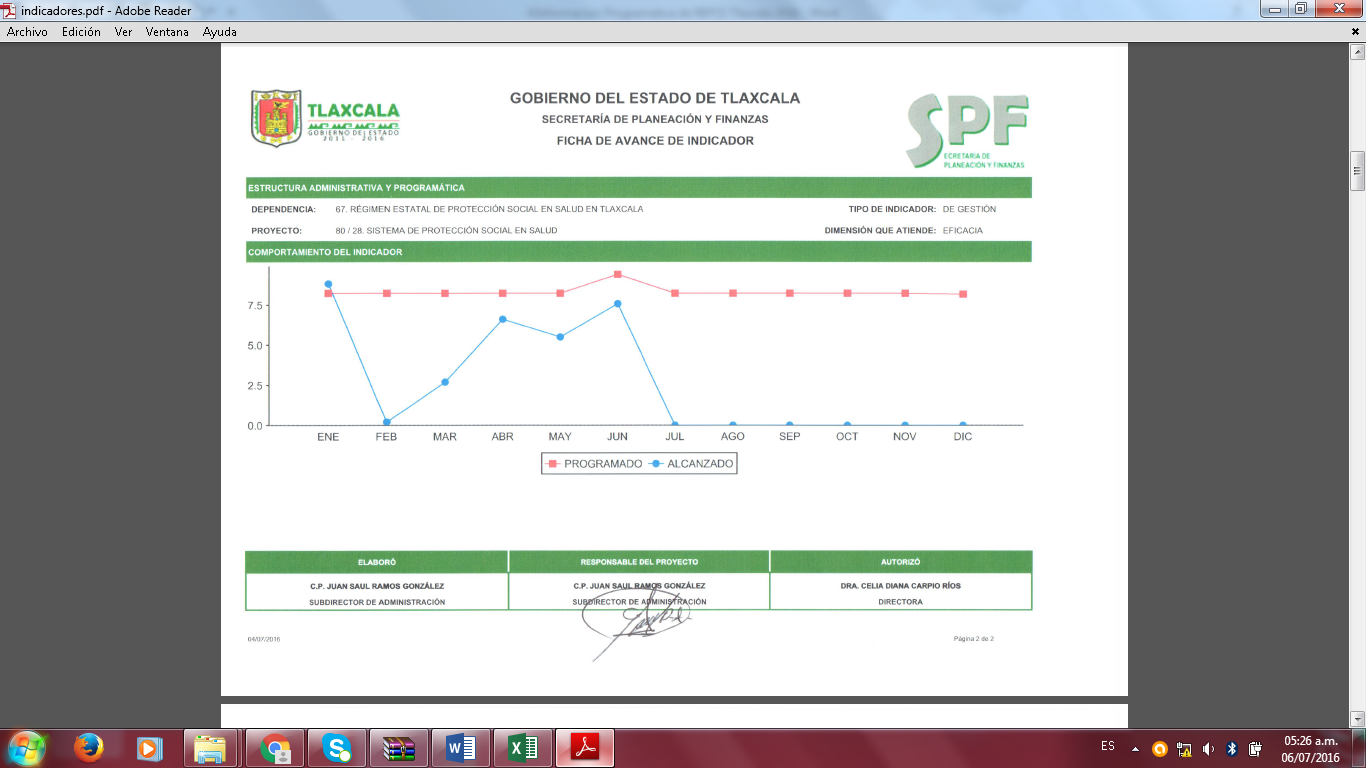 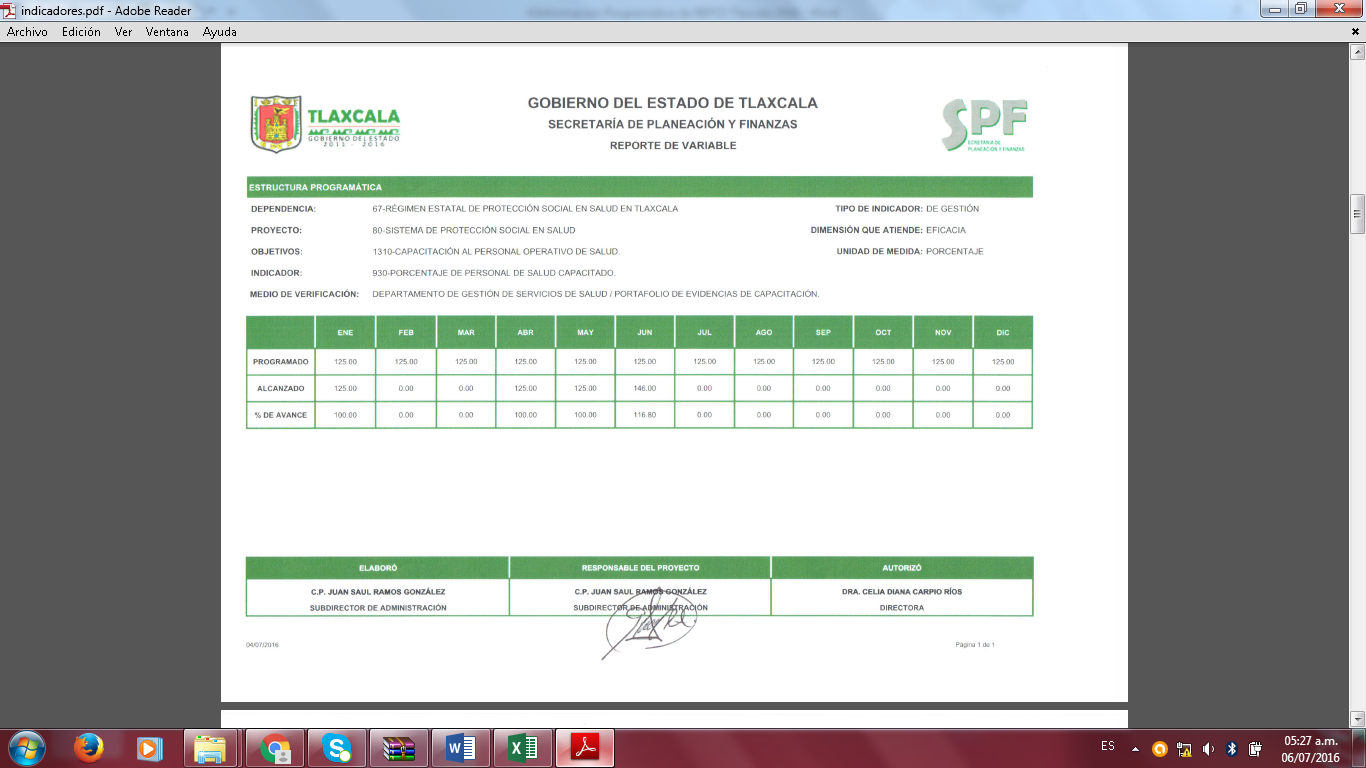 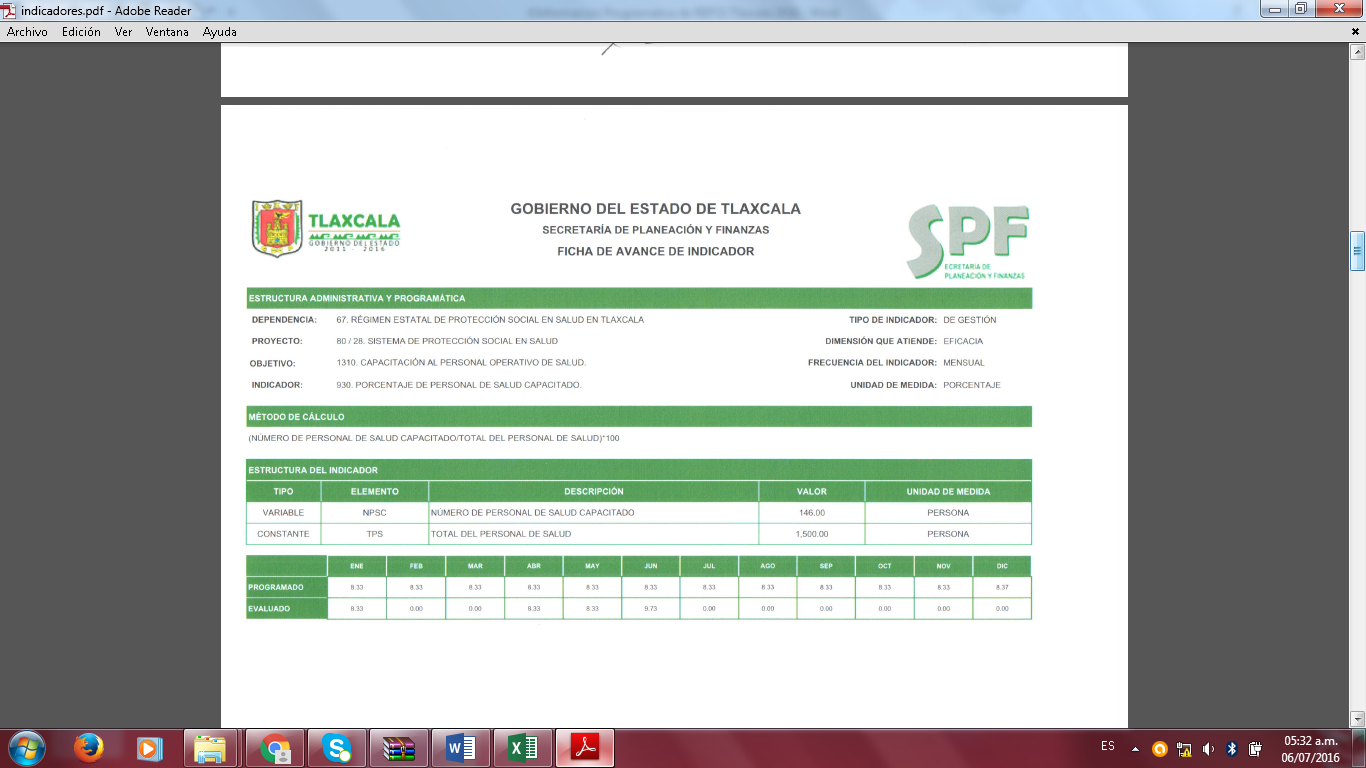 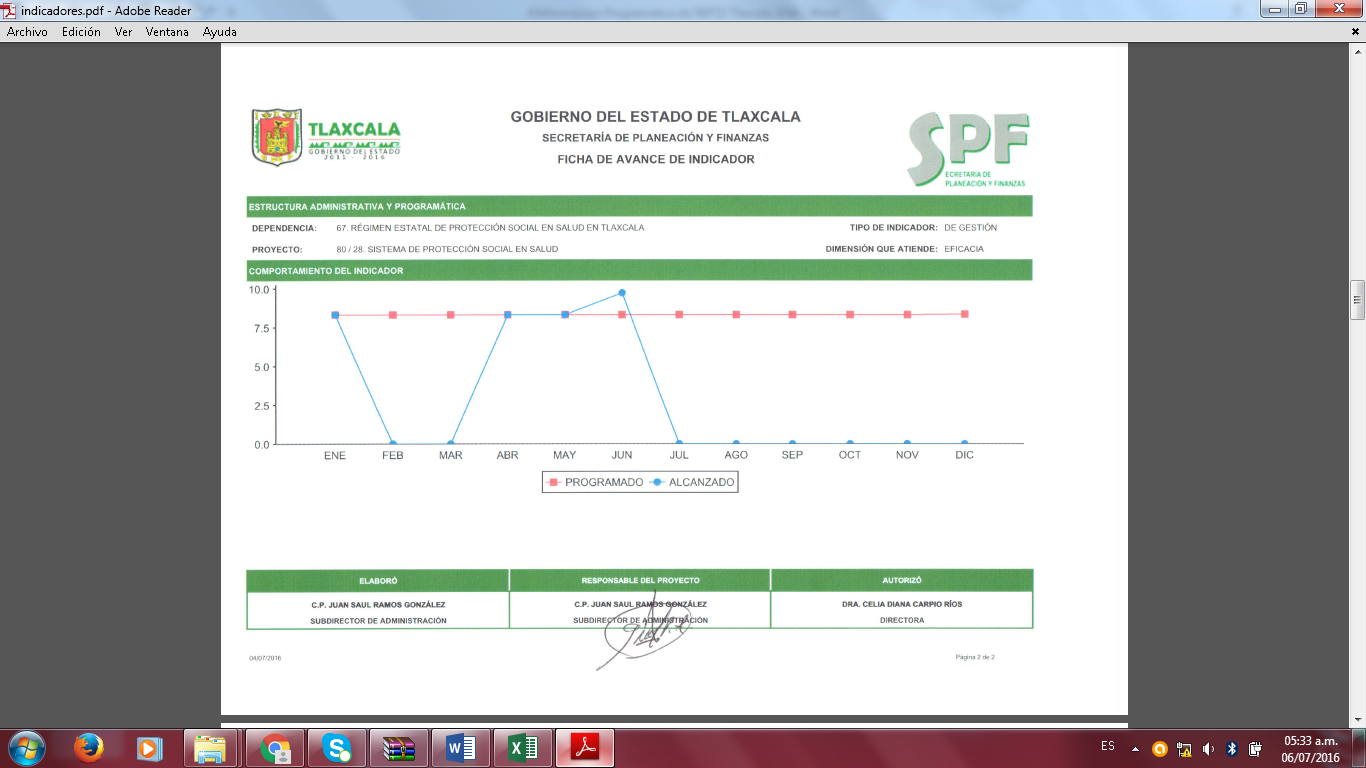 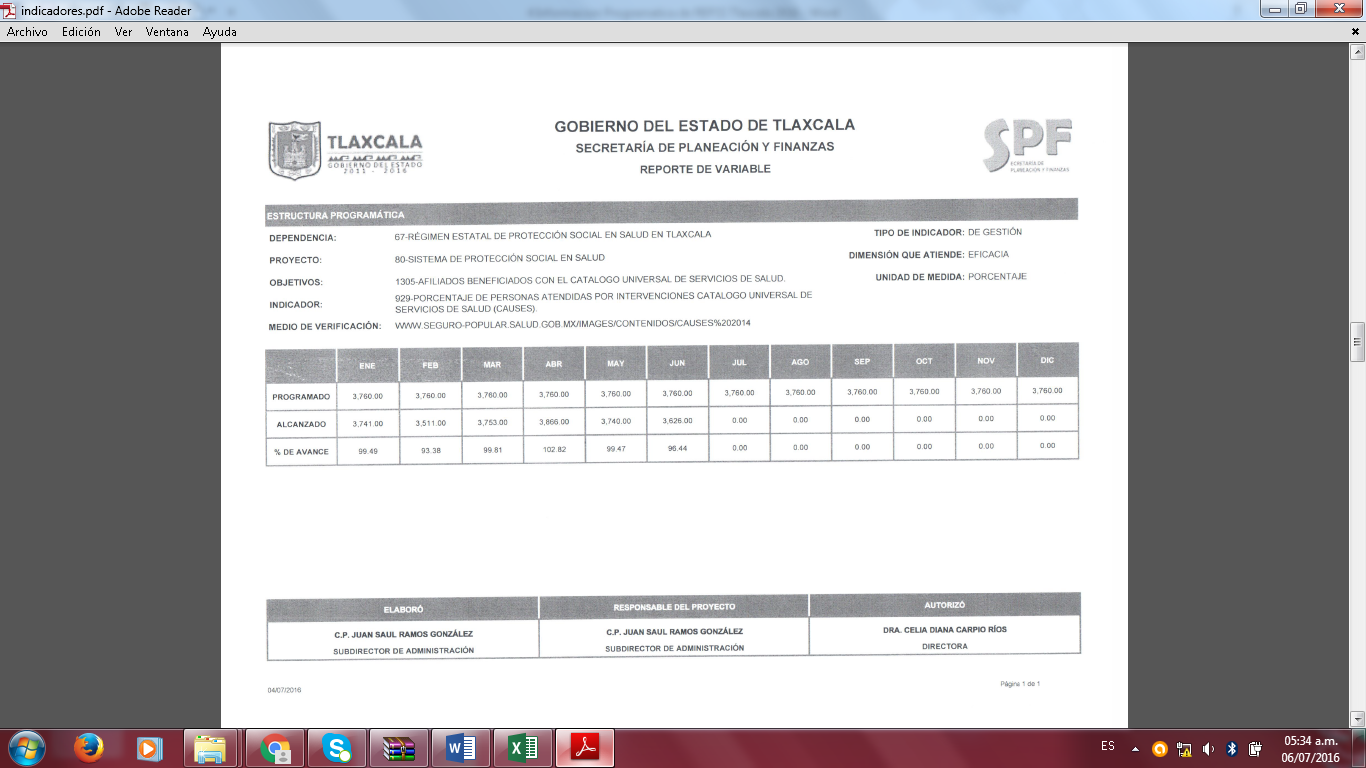 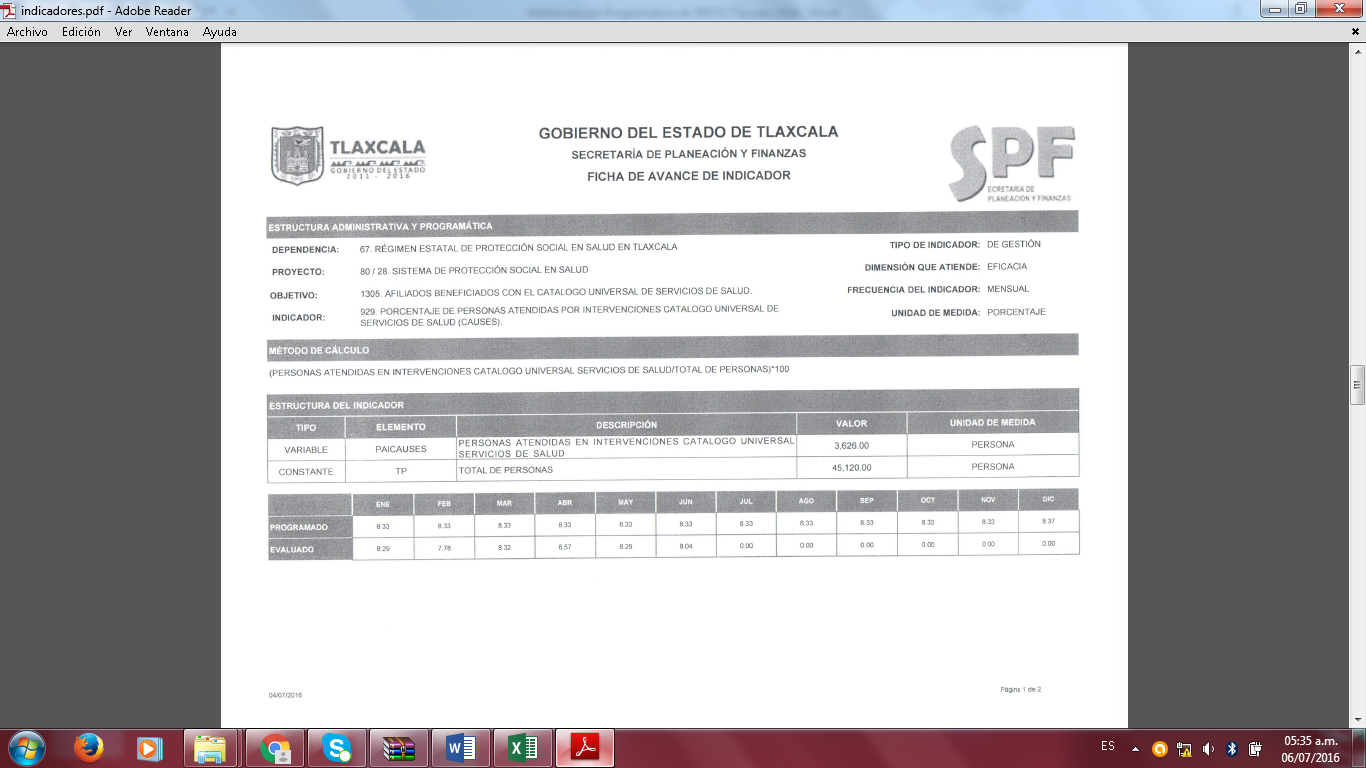 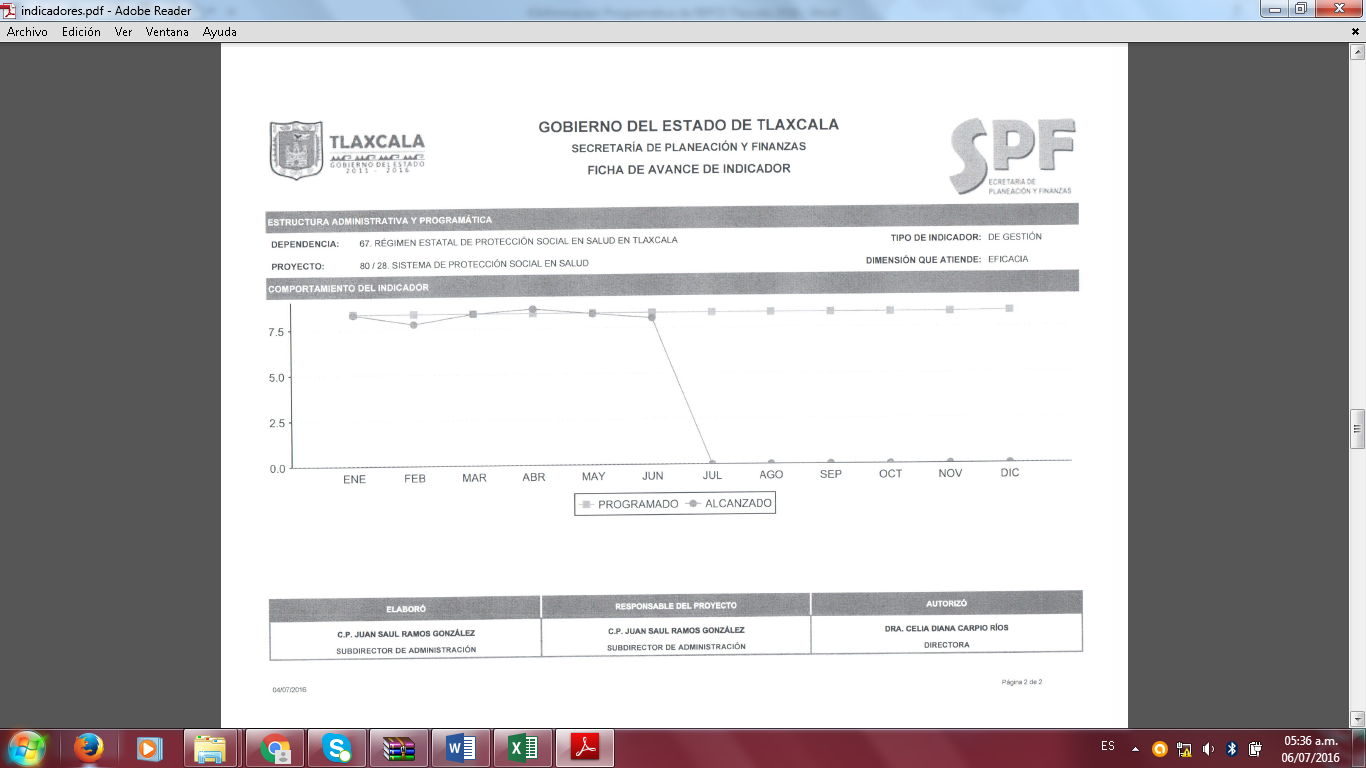 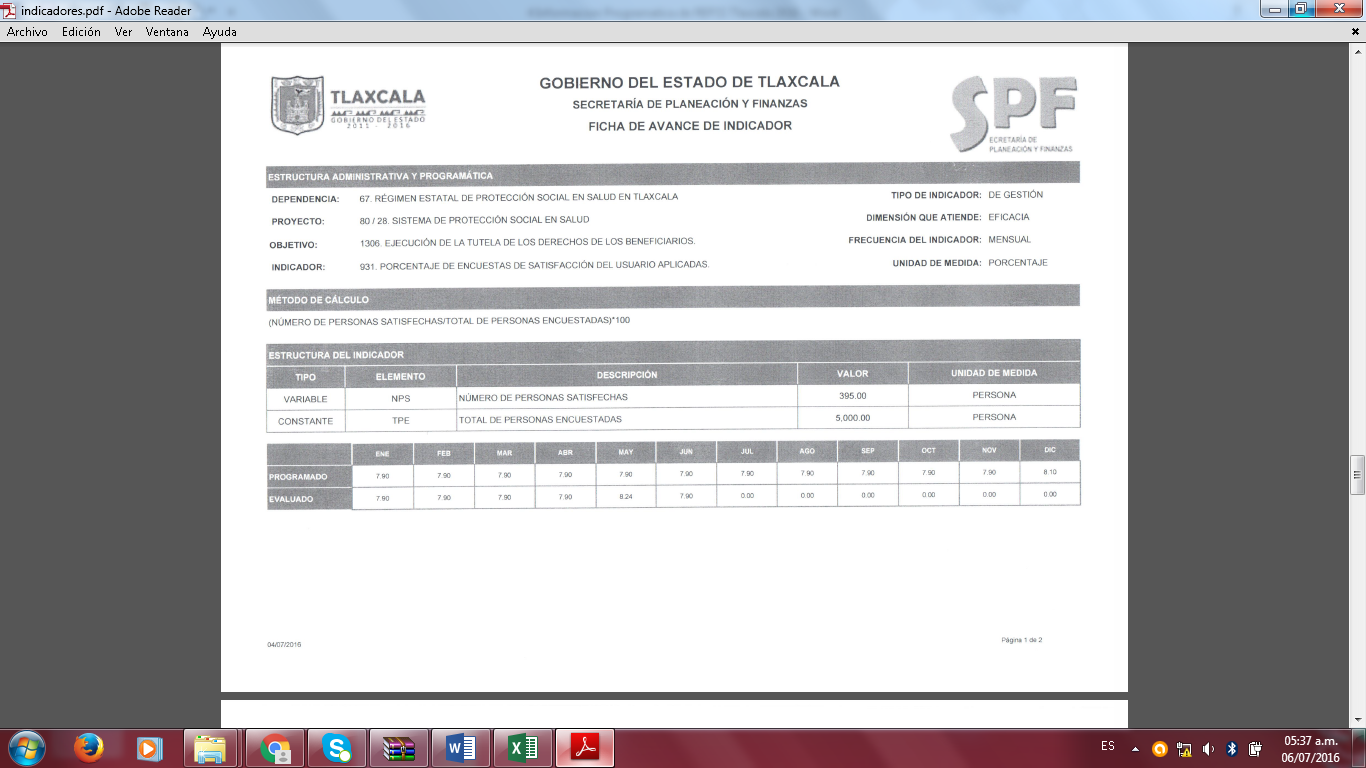 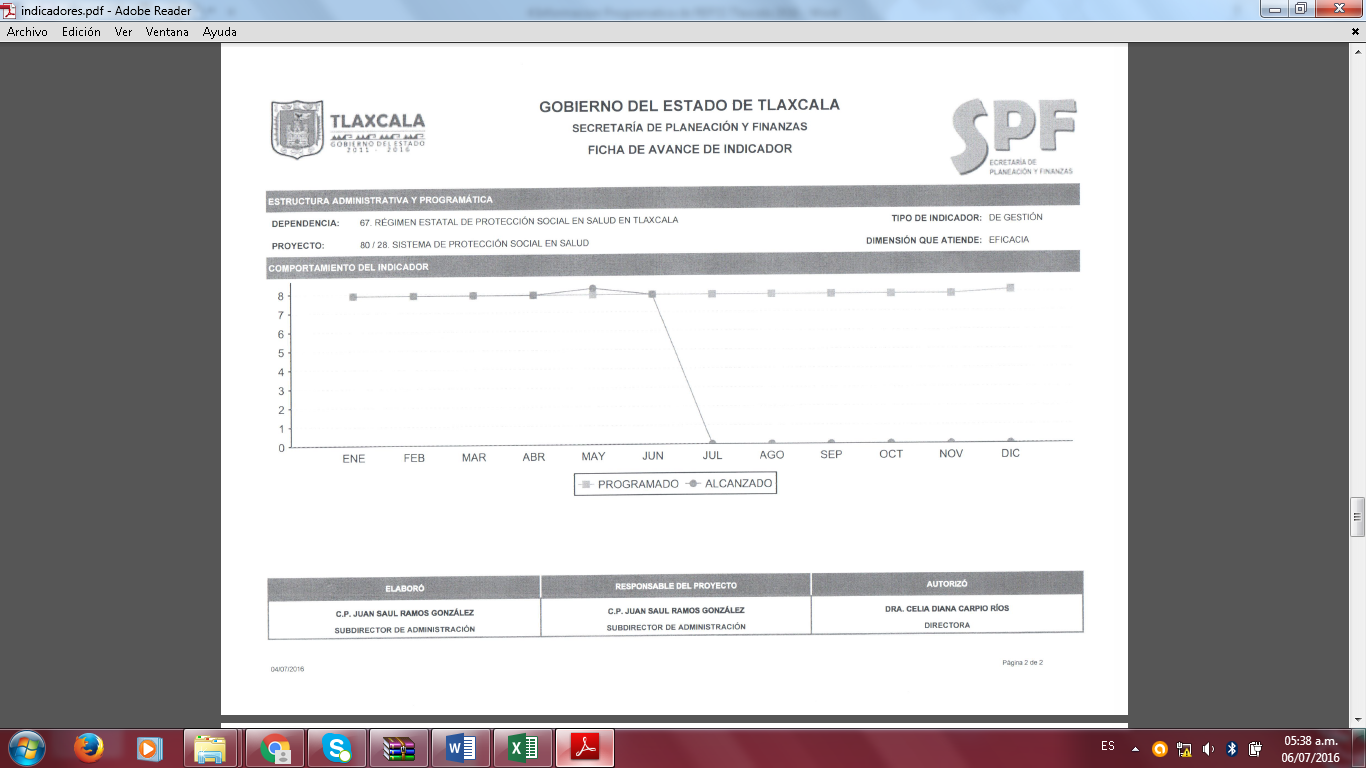 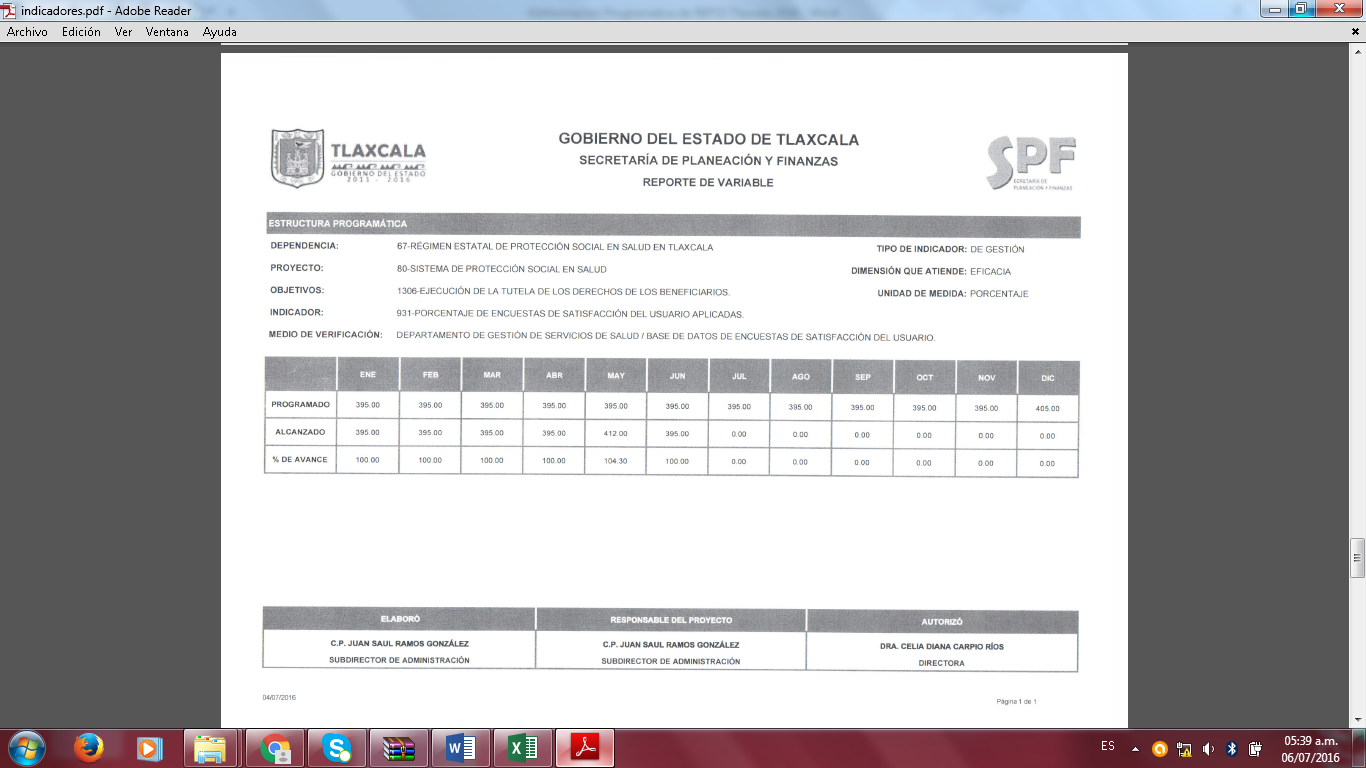 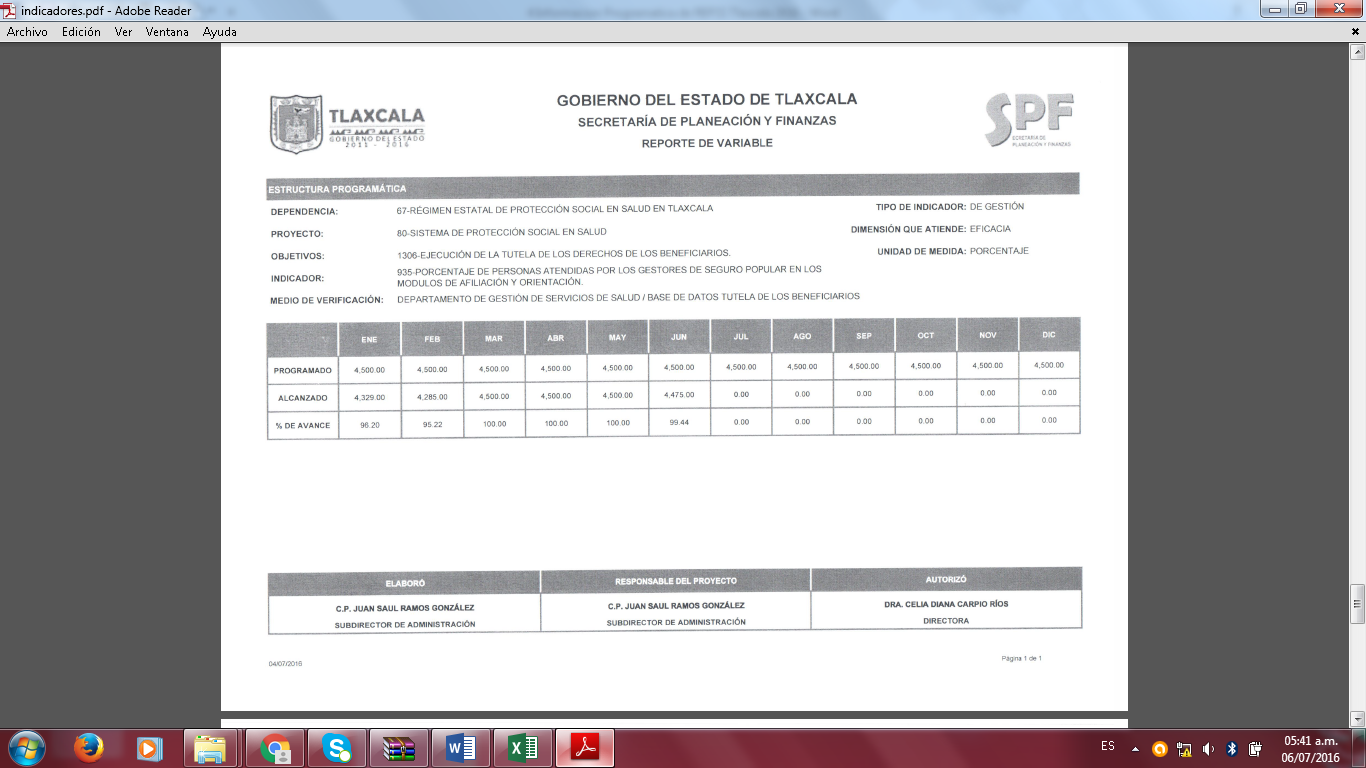 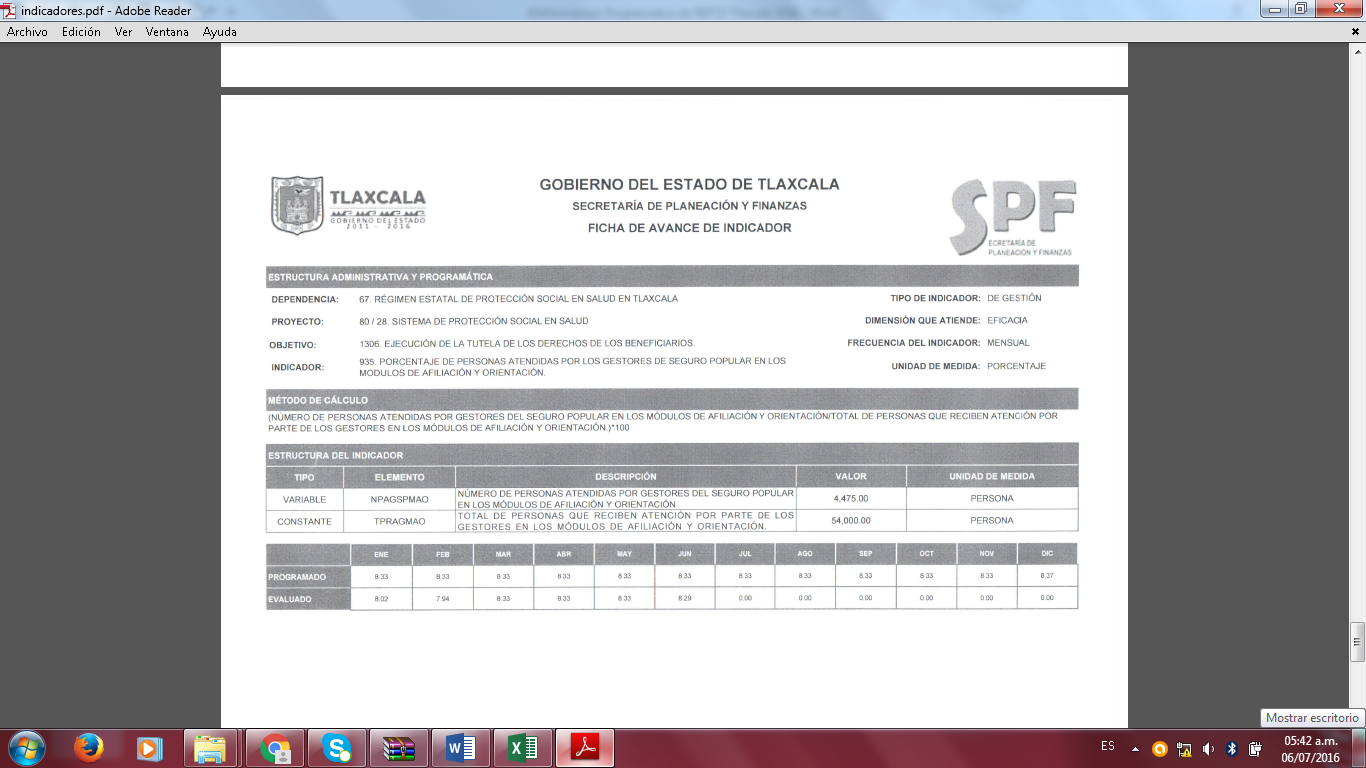 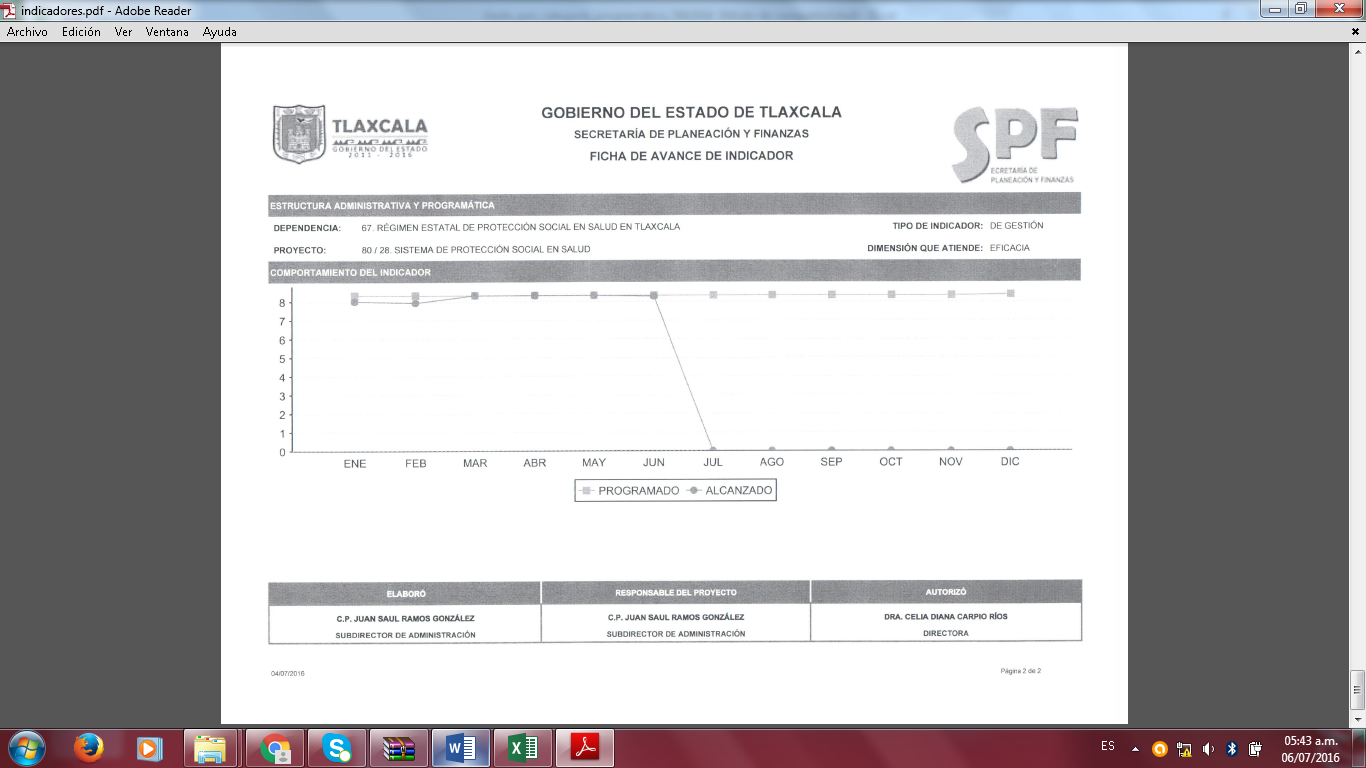 